MyDogDNA PASS – ДНК паспорт собаки с ценным набором тестов.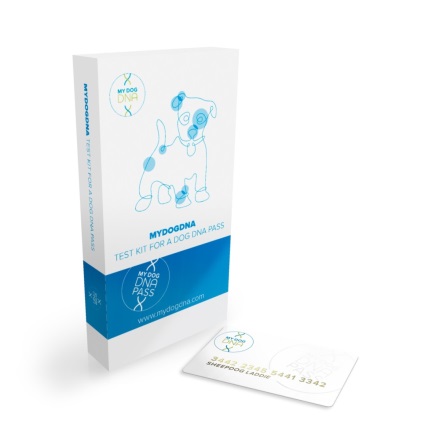 В рамках сотрудничества НКП Грейхаунд c лабораторией Genoscoper, всем владельцам породы предоставляется скидка 20% на комплексный ДНК тест "MyDogDNA PASS". Специальный код для получения скидки: ENGGREYRU**Скидка на MyDogDNA PASS действует только для собак, породы Грейхаунд (Английская борзая), зарегистрированных на территории РФ и некоторых других русскоговорящих стран:
- При оформлении заказа на нашем русском сайте http://www.mydogdna.com/ru/shopping-cart.
- При обращении к представителям лаборатории Genoscoper на выставках собак.
- При обращении за отбором образцов к ветеринарным клиникам – партнерам лаборатории Genoscoper на территории РФ (перед обращением в клинику, ДНК тест необходимо оплатить на сайте http://www.mydogdna.com/ru/shopping-cart  и иметь при себе распечатанное подтверждение платежа). Актуальный список клиник – партнеров лаборатории всегда можно найти на сайте http://www.mydogdna.com/ru/dnkpass. 
Вышеуказанный код скидки не может быть использован одновременно с другим специальными ценовыми предложениями лаборатории Genoscoper.Genoscoper Laboratories – финская компания, специализирующаяся на диагностике ДНК cобак, запустила в продажу первое в мире картирование по всему геному собаки – «MyDogDNA PASS». Все владельцы собак знают какое огромное несчастье и насколько большие финансовые затраты несет с собой собака с генетическим дефектом. И уже давно ни для кого ни секрет, что многие породы собак зачастую подвержены различным наследственным заболеваниям. Таким как болезнь сердца, дисплазия тазобедренных суставов, кожные заболевания, болезни дыхательных путей, рак и многие другие. Как правило, заводчики пытаются предоставить корректную информацию о риске наследственных заболеваний. Однако, в большинстве случаев, они не имеют возможности гарантировать здоровье щенков.Уже сегодня правильная оценка генетического здоровья собаки — возможна! На основе первой глобальной базы ДНК-данных собак MyDogDNA дает возможность владельцам и заводчикам собак одновременно протестировать питомца на более чем 120 известных наследственных заболеваний и свойств собак. Это позволит владельцам собак и ветеринарам правильно оценить здоровье собак и, в то же время, даст заводчикам уникальный ресурс для подбора оптимальных пар с целью улучшения генетического здоровья и уменьшения риска наследственных заболеваний для будущих поколений. Благодаря постоянно растущей базе данных MyDogDNA, впервые в истории тестирования ДНК собак, стало возможным определить генетическое разнообразие (уровень инбридинга) для индивидуальных собак, породы и породной группы в целом.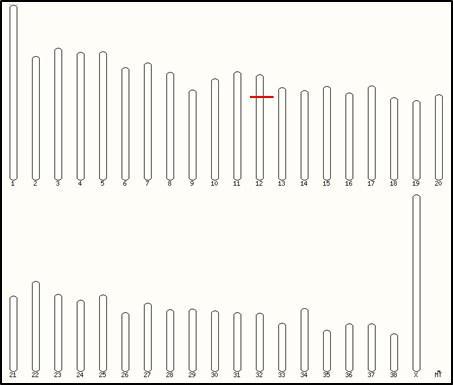 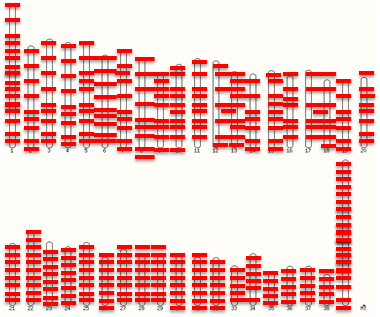 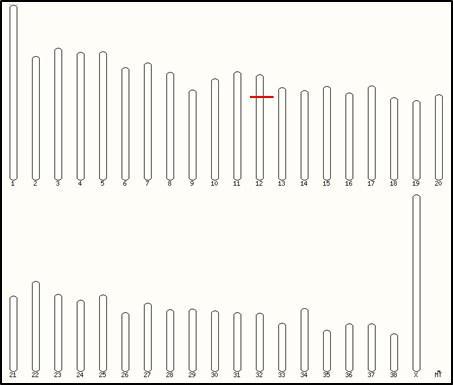 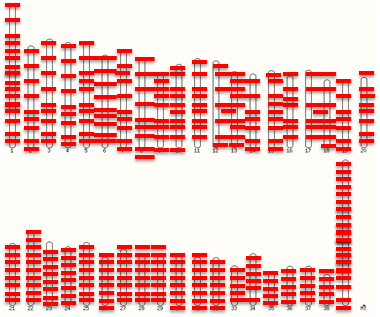 При помощи простого соскоба буккального эпителия с внутренней стороны щеки собаки, владелец животного, заводчик или ветеринар может получить полный анализ здоровья собаки по всему ее геному. Когда образец буккального эпителия отправляется в Лабораторию Genoscoper на исследование, владелец собаки получает доступ в свой онлайн Личный кабинет в системе MyDogDNA и, с его помощью, может просматривать результаты теста своих собак, а также отслеживать линии разведения породы в любое время. При желании, владелец собаки может легко поделиться результатами своей собаки, с ветеринаром, клубом породы или с генетиками в исследовательской группе. Для заводчиков важно то, что MyDogDNA PASS дает, также, доступ к уникальному инструменту «MyDogDNA Breeder» - первой в мире системе, позволяющей найти генетически оптимальные пары собак – производителей. Результаты ДНК-тестирования каждой собаки попадают в базу данных MyDogDNA и, с разрешения владельцев, становятся видны в «MyDogDNA Breeder». Заводчики всего мира, которые заинтересованы в поиске потенциальных партнеров для своей собаки, могут посмотреть результаты ДНК-тестирования по породе в целом и контактировать с владельцами тех собак, которые сулят минимальный инбридинг.1 комплексный ДНК-тест «MyDogDNA PASS» включает в себя:Уникальный ДНК профайл (ISAG или AKC).Тестирование на более 120 известных генетических нарушений собак:-  известные в породе заболевания;-  выявление потенциально новых нарушений в породе;-  дополнительно тестируемые расстройства, которые были найдены в других породах собак.Комплекс конформационных тестов:-  некоторые локусы цвета окраса шерсти;-  размер и форма тела;-  тип шерсти (длинная шерсть, вьющаяся шерсть, фарнишинг)-  хвост (натуральный бобтейл) и т.д.Измерение уровня генетического разнообразия (инбридинга). Динамические и интерактивные онлайн отчеты. Доступ к системе «MyDogDNA Breeder».Бумажная версия сертификата с результатами.На настоящий момент, в тест уже содержит следующие рекомендованные к проверке у собак породы ГРЕЙХАУНД заболевания:1. Полинейропатия; первоначально, мутация была обнаружена внутри породы ГРЕЙХАУНД - Неврологическое заболевание2. Дегенеративная миелопатия (DM) - Неврологическое заболевание (вне зависимости от породы)3. Злокачественная гипертермия (MH) – Фармакогенетика (вне зависимости от породы)4. Чувствительность к ивермектину (MDR1) – Фармакогенетика (вне зависимости от породы)Также, могут быть актуальны тесты на наследственные заболевания близкородственных Грейхаундам пород.Страница на нашем русском сайте, которая посвящена породе Грейхаунд: http://www.mydogdna.com/ru/breeds/171/greyhound  Здесь вы сможете найти описание всех составляющих комплексного ДНК-теста «MyDogDNA PASS».Пример сертификата на русском языке, который владелец собаки может распечатать из профайла протестированной собаки в системе MyDogDNA: http://file.qip.ru/office/ns8qtWpm/Russian%20Dog%201_RUS.html  Пример официального бумажного сертификата с результатами теста MyDogDNA PASS: http://file.qip.ru/office/yQ0G86xa/Demo%20cerificate_russian%20dog_ENG.html На нашей сайте мы разместили ссылку на профайл демонстрационный собаки в системе MyDogDNA: http://www.mydogdna.com/ru/dnkpass. На данном примере вы можете подробно ознакомиться с результатами теста "MyDogDNA PASS". Результаты состоят из нескольких разделов: "Генетические нарушения", "Конформация" и "Генетическое разнообразие и связи". Просто, переходите по соответствующим вкладкам.Для собак, зарегистрированных на территории РФ и некоторых стран СНГ, полная версия теста «MyDogDNA PASS», без учета скидки, стоит 134 Евро.Заказать его можно на нашем русском сайте: http://www.mydogdna.com/ru/shopping-cart  